Attendus pour un niveau maitriséRéaliser une dilution de l’échantillon si nécessaire dans un tube préalablement identifié, avec un colorant vital ou autre diluantPoser la cellule de comptage sur un support Humidifier les plateaux latéraux de la cellule de comptage Poser la lamelle et la faire adhérer aux plateaux latérauxHomogénéiser l’échantillonPrélever un petit volume avec une pipette automatique (minimum 20 µL) ou avec une pipette molle effilée Remplir la chambre de comptage dans sa totalité, sans débordement, en une seule fois, par capillarité en plaçant la pointe du cône à l’interface entre la lamelle et le plateau central de la cellule de comptagePlacer la cellule de comptage sur le microscope éteint afin d’éviter les évaporations de l’échantillonLaisser sédimenter les cellules 5 minRégler le microscope pour une observation à l’objectif x10 (condenseur bas, diaphragme presque fermé, intensité lumineuse moyenne)Vérifier l’homogénéité de la répartition des cellules sur le quadrillageRégler le microscope pour une observation à l’objectif x40 en gardant les mêmes réglages qu’à l’objectif x10Vérifier la densité cellulaire ; si la densité est trop importante diluer l’échantillon (100 cellules dans 5 rectangles distinct minimum)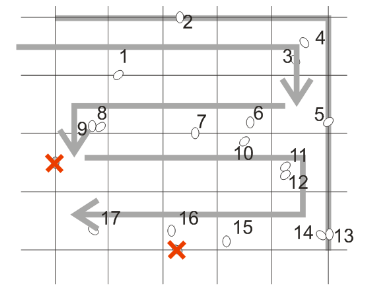 Compter les cellules dans 5 rectangles de la chambre de comptage (au 4 coins + 1 au centre) sans compter deux fois les mêmes cellules (compter les cellules sur les lignes extérieures une seule fois, cf. schéma) Consigner les valeurs trouvées dans le cahier de laboratoireDéposer la cellule de comptage directement après comptage dans un bac de désinfectant.Laisse agir le désinfectant pendant au moins 5 min Rincer à l’eau distillée puis sécher la cellule de comptage avant de la ranger.Erreurs majeures pénalisantesTrop de lumière entrainant le dessèchement de l’échantillonVolume de remplissage insuffisant ou remplissage en plusieurs foisDébordement de la suspension hors rigoles Non-respect du temps de sédimentationProblème de densité et d’homogénéité dans la répartition des cellulesMauvais comptage (source d’erreur non identifiée)Erreurs mineures non pénalisantesMauvais réglage du microscope n’empêchant pas le comptageDiversités des pratiques Les cellules de comptage Fixer la lamelle à l’albumine d’œuf Si un microscope pour deux, difficile de faire sédimenter les cellules sur le microscopePropositions pédagogiques Numération de levuresTest de viabilité cellulaire au bleu de FunkDestinataires : professeursCytométrie manuelleCytométrie manuelle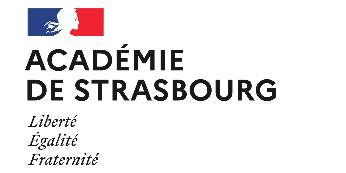 Elaboration12/10/22Professeurs STL BiotechnologiesRelecture 104/01/23Julie CAVALLI, Pascale DIMANCHE, Julien FIJEAN, Laura MATTIELLO, Anastasie SIGWALT